Data SheetAntibody 154Antigen: Peptide to CFTR amino acid sequence 426-433Antigenic Site: RI region of NBD1Antibody Class: Mouse IgG2aVial contents: 200 l of ascites and 50% glycerol solution containing 0.05% azide as preservative. Storage: The antibody is stable at -20oC for at least 6 months. For long term storage, prepare aliquots and store at -80oC. Avoid repetitive freeze thaw cycles.Recommended working dilutions:Western Blots: 1:500-1:1000Immunochemistry: NAIt is suggested the investigator determine a suitable working concentration empirically for each assay utilized. Suitability for a specific application should be determined by the investigator.The antibody has been tested in Western blots against 10 g crude membrane proteins prepared from BHK cells expressing CFTR (Figure 1). 	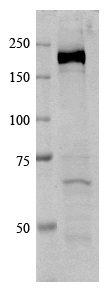 